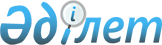 Об установлении границы (черты) села Морозовский лесхоз Ерназаровского сельского округаСовместное решение Бескарагайского районного маслихата от 28 марта 2013 года № 12/4-V и постановление Бескарагайского районного акимата Восточно-Казахстанской области от 27 марта 2013 года № 135. Зарегистрировано Департаментом юстиции Восточно-Казахстанской области 8 мая 2013 года № 2945

      Примечание РЦПИ.

      В тексте документа сохранена пунктуация и орфография оригинала.

      

      

      В соответствии с пунктом 5 статьи 108 Земельного кодекса Республики Казахстан от 20 июня 2003 года, статьями 5, 12 Закона Республики Казахстан от 8 декабря 1993 года «Об административно-территориальном устройстве Республики Казахстан», подпунктом 13) пункта 1 статьи 6, подпунктом 10) пункта 1 статьи 31 Закона Республики Казахстан от 23 января 2001 года «О местном государственном управлении и самоуправлении в Республике Казахстан», Бескарагайский районный маслихат РЕШИЛ и Бескарагайский районный акимат ПОСТАНОВЛЯЕТ:



      1. Границу (черту) села Морозовский лесхоз Ерназаровского сельского округа изменить и установить согласно землеустроительного проекта установления границы (черты) населенного пункта села Морозовский лесхоз Ерназаровского сельского округа, в площадях согласно приложению.



      2. Государственному учреждению «Отдел земельных отношений Бескарагайского района Восточно-Казахстанской области» (Калиновский В. Я.) внести необходимые изменения в земельно-учетную документацию.



      3. Настоящее решение и постановление вводится в действие по истечении десяти календарных дней после дня их первого официального опубликования.

      

      

      Председатель сессии                            К. КАИРХАНОВ

      

      Аким района                                    К. БАЙГОНУСОВ

      

      Секретарь районного маслихата                   К. САДЫКОВ

Приложение

к совместному постановлению

Бескарагайского районного акимата

№ 135 от 27 марта 2013 года

и решению Бескарагайского районного

маслихата № 12/4-V от 28 марта 2013 года 

Экспликация

земель населенного пункта села Морозовский

лесхоз Ерназаровского сельского округа Бескарагайского района

Восточно-Казахстанской области
					© 2012. РГП на ПХВ «Институт законодательства и правовой информации Республики Казахстан» Министерства юстиции Республики Казахстан
				Наименование землепользователейВсего земель в плане,

гаЗемли постороннего пользования,

гаЗакрепляется за населенным пунктом,

гавсего с\х угодий,

гаиз них:из них:из них:из них:прочие земли,

гаих них:их них:их них:их них:их них:их них:Наименование землепользователейВсего земель в плане,

гаЗемли постороннего пользования,

гаЗакрепляется за населенным пунктом,

гавсего с\х угодий,

гапашня,Залежьсенокосыпастбище,прочие земли,

гапод постройкамиПод водойдревесно-кустарник.

насажденияПод дорогами,

площадямисолонцыПрочие угодьяземли села Ерназар408,3401,86,56,5земли запаса1110,7138,31380,71308,42,8903,865,852,113,7земли запаса617,1617,1605,2605,211,97,14,8земли запаса1796,61796,61671,736,41635,3124,918,2898,7Территория населенного пункта по проекту3932,7
138,3
3794,4
3585,3
39,2
3546,1
209,1
52,1
18,2
7,1
33,0
98,7
